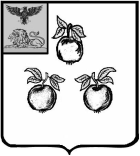 БЕЛГОРОДСКАЯ ОБЛАСТЬАДМИНИСТРАЦИЯ МУНИЦИПАЛЬНОГО РАЙОНА«КОРОЧАНСКИЙ РАЙОН» ПОСТАНОВЛЕНИЕКороча1 августа 2023 г.                                                                                                                     № 511Об утверждении отчета об исполнении бюджета муниципального района «Корочанский район» (районного бюджета) за 1 полугодие 2023 годаВо исполнение статьи 264.2 Бюджетного кодекса Российской Федерации, статьи 83 Положения о бюджетном устройстве и бюджетном процессе в Корочанском районе, утвержденного решением Муниципального совета муниципального района «Корочанский район» от 15 октября 2014 года          №Р/97-14-2, администрация муниципального района «Корочанский район»                   п о с т а н о в л я е т: 1. Утвердить отчет об исполнении бюджета муниципального района «Корочанский район» (районного бюджета) за 1 полугодие 2023 года по доходам в сумме 1 279 480 (один миллиард двести семьдесят девять миллионов четыреста восемьдесят тысяч) рублей, по расходам в сумме 1 345 591 (один миллиард триста сорок пять миллионов пятьсот девяносто одна тысяча) рублей с превышением расходов над доходами (дефицит) в сумме 66 111 (шестьдесят шесть миллионов сто одиннадцать тысяч) рублей, со следующими показателями:- исполнение по доходам бюджета муниципального района     «Корочанский район» (районного бюджета) за 1 полугодие 2023 года (приложение № 1);- исполнение по расходам бюджета муниципального района             «Корочанский район» (районного бюджета) за 1 полугодие 2023 года      (приложение № 2);          - по источникам внутреннего финансирования дефицита бюджета муниципального района «Корочанский район» (районного бюджета)                        за 1 полугодие 2023 года (приложение № 3).2. Главным администраторам (администраторам) доходов бюджета и источников финансирования дефицита бюджета, главным распорядителям (распорядителям) бюджетных средств принять меры к выполнению бюджетных показателей по доходам и расходам, предусмотренным на 2023 год.3. Директору МКУ «Административно-хозяйственный центр обеспечения деятельности органов местного самоуправления муниципального района «Корочанский район» Кладиенко Е.А. обеспечить размещение настоящего постановления на официальном сайте органов местного самоуправления муниципального района «Корочанский район» в информационно-коммуникационной сети общего пользования. 4. Контроль за исполнением постановления возложить на первого заместителя главы администрации района - председателя комитета финансов и бюджетной политики Мерзликину Л.С.Глава администрации    Корочанского района		     				                     Н.В. НестеровПриложение № 1к постановлению администрациимуниципального района«Корочанский район»от « 1 »  августа  2023 года№ 511Исполнение по доходам бюджета муниципального района«Корочанский район» (районного бюджета) за 1 полугодие 2023 годатыс.рублей                                                                                                                                                                                                                                         Приложение № 2к постановлению администрациимуниципального района«Корочанский район»от « 1 »  августа   2023 года№ 511Исполнение по расходам бюджета муниципального района«Корочанский район» (районного бюджета) за 1 полугодие 2023 года                                                                                                                                                                                               тыс. рублей                                                                                                                                                                                                           Приложение № 3к постановлению администрациимуниципального района«Корочанский район»от « 1 »  августа  2023 года№ 511Источники финансирования дефицита бюджета муниципального района «Корочанский район» (районного бюджета) за 1 полугодие 2023 годатыс.рублейКод классификации доходов бюджетовНаименование кода классификации доходов бюджетовУтверждено на 2023 годИсполнено Отклонение (+,-) от годового планаПроцент исполнения к годовым назначениям (%)123456000 1 01 02000 01 0000 110Налог на доходы физических лиц637 951278 425-359 52643,6000 1 03 02000 01 0000 110Акцизы26 07914 208-11 87154,5000 1 05 00000 00 0000 000Налоги на совокупный доход16 4558 487-7 96851,6000 1 05 01000 01 0000 110Налог на упрощенный доход6 6203 732-2 88856,4000 1 05 02000 02 0000 110Единый налог на вмененный доход0-175-175000 1 05 03000 01 0000 110Единый сельскохозяйственный налог3 9671 250-2 71731,5000 1 05 04000 02 0000 110Налог, взимаемый в виде стоимости патента5 8683 680-2 18862,7000 1 08 00000 00 0000 000Государственная пошлина5 6252 278-3 34740,5000 1 11 00000 00 0000 000Доходы от использования имущества30 9377 920-23 01725,61233456000 1 11 05010 00 0000 120Доходы, получаемые в виде арендной платы за земельные участки, государственная собственность на которые не разграничена, а также средства от продажи права на заключение договоров аренды указанных земельных участков26 64326 6436 177-20 46623,2000 1 11 05020 00 0000 120Доходы, получаемые в виде арендной платы за земли после разграничения государственной собственности на землю, а также средства от продажи права на заключение договоров аренды указанных земельных участков (за исключением земельных участков бюджетных и автономных учреждений) 2 8552 855869-1 98630,4000 1 11 05030 00 0000 120Доходы от сдачи в аренду имущества, находящегося в оперативном управлении органов государственной власти, органов местного самоуправления, органов управления государственными внебюджетными фондами и созданных ими учреждений (за исключением имущества бюджетных и автономных учреждений)-1-1000 1 11 05070 00 0000 120Доходы от сдачи в аренду имущества, составляющего государственную (муниципальную) казну (за исключением земельных участков)    1 251    1 251631-62050,4000 1 11 07000 00 0000 120Доходы от перечисления части прибыли МУП 3 31-2 33,3000 1 11 09000 00 0000 120Прочие доходы от использования имущества18518524358 131,4000 1 12 01000 01 0000 120Плата за негативное воздействие на окружающую среду1 9351 9352 355420121,7000 1 13 01990 00 0000 130Прочие доходы от оказания платных услуг 1 6511 6511 485-16689,9000 1 13 02990 00 0000 130Прочие доходы от компенсации затрат государства126126000 1 14 02050 00 0000 410Доходы от реализации имущества200200 0-200-000 1 14 06013 00 0000 430Доходы от продажи земельных участков3 0003 000742-2 25824,7000 1 16 03000 00 0000 140Штрафы1 0191 019842-17782,6000 1 17 01050 00 0000 180Невыясненные поступления          0          0-36-36- 000 1 17 05050 00 0000 180Прочие неналоговые доходы   0   02626-Итого налоговых и неналоговых доходовИтого налоговых и неналоговых доходовИтого налоговых и неналоговых доходов724 852316 858-407 99443,7Безвозмездные поступленияБезвозмездные поступленияБезвозмездные поступления1 861 248962 622-898 62651,7000 2 02 10000 00 0000 150Дотации на выравнивание бюджетной обеспеченности245 761245 761122 880-122 88150000 2 02 20000 00 0000 150Субсидии бюджетам субъектов РФ муниципальных образований                   477 398477 398202 285-275 11342,4000 2 02 30000 00 0000 150Субвенции бюджетам субъектов РФ и муниципальных образований                   1 042 7981 042 798555 456-487 34253,3000 2 02 40000 00 0000 150Иные межбюджетные трансферты95 29195 29182 723-12 56886,8000 2 08 05000 05 0000 150Перечисления из бюджетов муниципальных районов (в бюджеты муниципальных районов) для осуществления возврата (зачета) излишне уплаченных или излишне взысканных сумм налогов, сборов и иных платежей, а также сумм процентов за несвоевременное осуществление такого возврата и процентов, начисленных на излишне взысканные суммы-174-174000 2 18 00000 00 0000 150Доходы бюджета от возврата прочих остатков субсидий, субвенций и иных межбюджетных трансфертов0 0 1616- 000 2 19 00000 05 0000 150Возврат остатков субсидий, субвенций и иных межбюджетных трансфертов, имеющих целевое назначение, прошлых лет из бюджетов муниципальных районов 0 0-564-564- Всего доходов:2 586 1002 586 100 1 279 480-1 306 62049,5Раз-делПод-раз-делНаименование показателейУтверждено на 2023 годИсполнено Отклонение (+,-) от годового планаПроцент исполнения к годовым назначениям (%)12345670100Общегосударственные вопросы205 01883 655121 36340,80103Функционирование законодательных (представительных) органов государственной власти и представительных органов муниципальных образований2 0227441 27836,80104Функционирование Правительства Российской Федерации, высших исполнительных органов государственной власти субъектов Российской Федерации, местных администраций72 29330 46441 82942,10105Судебная система1010,00106Обеспечение деятельности финансовых, налоговых и таможенных органов и органов финансового (финансово-бюджетного) надзора23 93110 23413 69742,80107Обеспечение проведения выборов и референдумов4 63404 6340,012345670111Резервные фонды6 96906 9690,00113Другие общегосударственные вопросы95 16842 21352 95544,40200Национальная оборона1111110100,00203Мобилизационная и вневойсковая подготовка1111110100,00300Национальная безопасность и правоохранительная деятельность25 57516 1599 41663,20304Органы юстиции1 69282786548,90310Защита населения и территории от чрезвычайных ситуаций природного и техногенного характера, пожарная безопасность22 80314 3328 47162,90314Другие вопросы в области национальной безопасности и правоохранительной деятельности1 0801 0008092,60400Национальная экономика171 118108 42662 69263,40401Общеэкономические вопросы7 29707 2970,00405Сельское хозяйство и рыболовство3303300100,00408Транспорт19 9718 16211 80940,90409Дорожное хозяйство (дорожные фонды)126 40296 23930 16376,10412Другие вопросы в области национальной экономики17 1183 69513 42321,60500Жилищно-коммунальное хозяйство173 82155 896117 92532,20501Жилищное хозяйство2 6482 20244683,20502Коммунальное хозяйство28 4758 54219 93330,00503Благоустройство92 19544 97247 22348,80505Другие вопросы в области жилищно-коммунального хозяйства50 50318050 3230,40700Образование1 067 327578 190489 13754,20701Дошкольное образование187 52092 20095 32049,20702Общее образование738 281419 895318 38656,912345670703Дополнительное образование детей87 19343 48343 71049,90705Профессиональная подготовка, переподготовка и повышение квалификации3803483291,60707Молодежная политика10 9293 3197 61030,40709Другие вопросы в области образования43 02418 94524 07944,00800Культура, кинематография490 504218 311272 19344,50801Культура450 045200 365249 68044,50804Другие вопросы в области культуры, кинематографии40 45917 94622 51344,40900Здравоохранение9 5929 15543795,40909Другие вопросы в области здравоохранения9 5929 15543795,41000Социальная политика468 169189 164279 00540,41002Социальное обслуживание населения105 02048 51156 50946,21003Социальное обеспечение населения197 30096 478100 82248,91004Охрана семьи и детства68 19926 13242 06738,31006Другие вопросы в области социальной политики97 65018 04379 60718,51100Физическая культура и спорт30 70814 57616 13247,51101Физическая культура30 70814 57616 13247,51200Средства массовой информации1 94497297250,01202Периодическая печать и издательства1 94497297250,01400Межбюджетные трансферты общего характера бюджетам бюджетной системы Российской Федерации119 54170 97648 56559,41401Дотации на выравнивание бюджетной обеспеченности субъектов Российской Федерации и муниципальных образований119 54170 97648 56559,4ИтогоИтогоИтого2 763 4281 345 5911 417 83748,7№ п/пКод бюджетной классификации РФНаименование кода группы, подгруппы, статьи, вида источника внутреннего финансированияУтверждено на 2023 годИсполнено123451.01 05 00 00 00 0000 000Изменение остатков средств на счетах по учету средств бюджета177 328 66 11101 05 00 00 00 0000 500Увеличение остатков средств бюджетов- 2 586 100- 1 321 93701 05 02 00 00 0000 500Увеличение прочих остатков средств бюджетов- 2 586 100- 1 321 93701 05 02 01 00 0000 510Увеличение прочих остатков денежных средств бюджетов- 2 586 100- 1 321 93701 05 02 01 05 0000 510Увеличение прочих остатков денежных средств бюджетов муниципальных районов- 2 586 100- 1 321 93701 05 02 01 05 0000 510Увеличение прочих остатков денежных средств бюджетов муниципальных районов- 2 586 100- 1 321 93701 05 00 00 00 0000 600Уменьшение остатков средств бюджетов2 763 428 1 388 04801 05 02 00 00 0000 600Уменьшение прочих остатков денежных средств бюджетов2 763 4281 388 04801 05 02 01 00 0000 610Уменьшение прочих остатков денежных средств бюджетов2 763 4281 388 04801 05 02 01 05 0000 610Уменьшение прочих остатков денежных средств бюджетов муниципальных районов2 763 4281 388 04801 05 02 01 05 0000 610Уменьшение прочих остатков денежных средств бюджетов муниципальных районов2 763 4281 388 048Всего средств, направленных на финансирование дефицита бюджетаВсего средств, направленных на финансирование дефицита бюджета177 32866 111